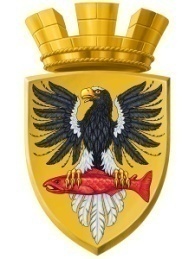                           Р О С С И Й С К А Я   Ф Е Д Е Р А Ц И ЯКАМЧАТСКИЙ КРАЙП О С Т А Н О В Л Е Н И ЕАДМИНИСТРАЦИИ ЕЛИЗОВСКОГО ГОРОДСКОГО ПОСЕЛЕНИЯот  05.  07.   2016					        №  536  -п       г. ЕлизовоВ соответствии с п.2 ст. 3.3 Федерального закона от 25.10.2001 № 137-ФЗ «О введении в действие Земельного кодекса Российской Федерации», ст. 11.10  Земельного кодекса Российской Федерации, ст. 14 Федерального закона  от 06.10.2003 № 131-ФЗ «Об общих принципах организации местного самоуправления в Российской Федерации», Постановлением Правительства Российской Федерации от 19.11.2014 № 1221 «Об утверждении Правил присвоения, изменения и аннулирования адресов», Уставом Елизовского городского поселения,  на основании заявления Алексейченко Л.Г.ПОСТАНОВЛЯЮ:1. Утвердить  схему расположения земельного участка, образуемому  из земель государственной собственности в кадастровом квартале 41:05:0101003, согласно приложению к настоящему постановлению:-  площадь участка - 2000 кв.м;- территориальная зона - зона застройки индивидуальными жилыми домами (Ж 1);-  вид разрешенного использования – индивидуальные жилые дома;-  категория земель – земли населенных пунктов.2. Присвоить адрес вышеназванному земельному участку.2.1 адрес земельного участка: Россия,  Камчатский край, Елизовский муниципальный район, Елизовское городское поселение, Елизово г., Тополиная ул., 6.3. Управлению архитектуры и градостроительства администрации Елизовского городского поселения направить данное постановление в Федеральную информационную адресную систему для внесения сведений установленных данным постановлением.4.Управлению делами администрации Елизовского городского поселения  разместить настоящее постановление в информационно-телекоммуникационной сети «Интернет»  на официальном сайте администрации Елизовского городского поселения.5. Контроль за исполнением настоящего постановления возложить на Руководителя Управления архитектуры и градостроительства администрации Елизовского городского поселения О.Ю.Мороз.6. Срок действия данного постановления составляет 2 годаГлава администрации Елизовского городского поселения                                               Д.Б. ЩипицынОб утверждении схемы расположения земельного участка на кадастровом плане территории и присвоении адреса земельному участку, образуемому из земель государственной собственности  в кадастровом квартале 41:05:0101003